Suite à des comportements alimentaires à risque, Lara, une adolescente de 17 ans est enfermée dans le passé.Elle devra répondre à une série d’épreuves afin de revenir dans le présent…Lara parviendra-t-elle à s’échapper ?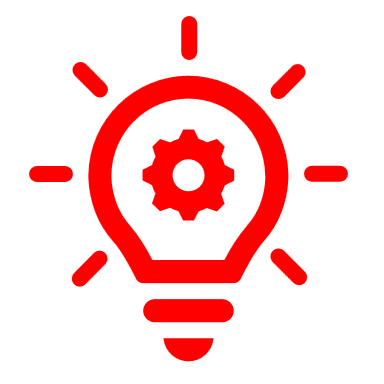 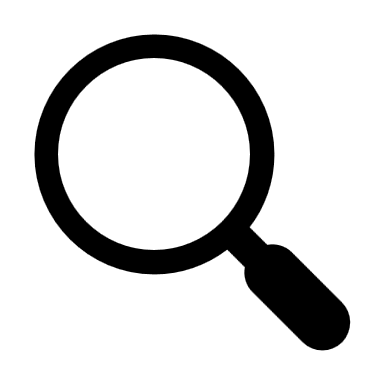 Enigme 1 : L’étiquetage alimentaire1.1 A partir de la résolution de la première énigme,définir chaque élément obligatoire présent sur l’emballage alimentaire en reliant l’élément à sa signification.Dénomination du produitDate de durabilité minimaleTableau des valeurs nutritionnellesPoids netListe des ingrédientsEnigme 2 : Le NutriscoreNous avons vu précédemment que l’information alimentaire permet d’orienter le consommateur afin qu’il fasse des bons choix et d’éviter les erreurs alimentaires.2.1 Nommer le logo présent sur les emballages des produits alimentaires transformés qui les classe en 5 niveaux (A à D) en cochant la bonne réponse:La valeur énergétiqueLe poids netLe NutriscorePour info : A étant la note correspondant au produit le plus favorable sur le plan nutritionnel, E étant la note correspondant au produit le moins favorable sur le plan nutritionnel.2.2 Classer les produits ci-dessous en les numérotant du plus favorable sur le plan nutritionnel vers le moins favorable sur le plan nutritionnel.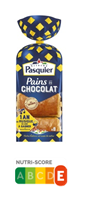 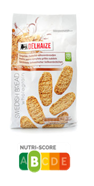 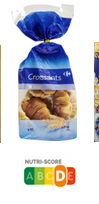 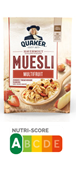 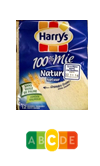 Enigme 3 : Les gammes alimentairesS’informer sur les produits (étiquetage nutritionnel, Nutriscore) est important mais il est également important d’avoir un comportement responsable quant à ses modes de consommation. Le choix du type de produit fait également partie des bons gestes à adopter pour éviter les erreurs alimentaires. Lors de la troisième énigme, Lara comprend qu’elle doit privilégier les produits les moins transformés (première gamme), meilleurs sur le plan nutritionnel que les produits ultra-transformés.3.1 Enoncer les caractéristiques des gammes alimentaires en reliant les produits alimentaires aux gammes.Enigme 4 : Les procédés de conservation alimentaire.	Au cours de cette étape, Lara prend connaissance des différents procédés de conservation permettant d’obtenir les produits alimentaires présents sous différentes gammes.4.1 Pour chacun des produits ci-dessous, identifier le procédé de conservation utilisé parmi : sucrage ; saumurage ; congélation ; pasteurisation en les notant sous chaque image.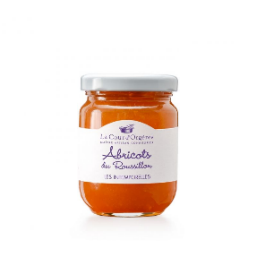 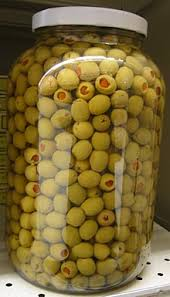 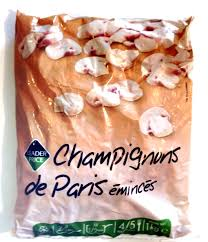 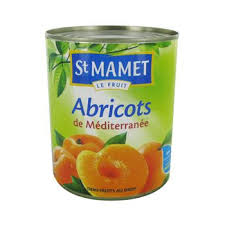 …………….	………….		………………………..			…………………..Enigme 5 : La calcul de l’IMCPar un calcul mathématique, Lara a su qu’elle souffrait d’obésité.5.1 Calculer votre IMC en vous rendant sur la page suivante :https://www.imc.fr/5.2 En déduire votre IMC en l’inscrivant ci-dessous.5.3 Caractériser votre IMC en cochant la proposition qui convient parmi :-Maigreur			-Normal			-Surpoids			-Obésité			-Obésité morbide	Enigme 6 : Le dernier conseil que Lara reçoit concerne l’activité physique. Donne 5 conseils à Lara pour se dépenser plus au quotidien, d’après l’escape game :-----Conclusion : Code de déverrouillage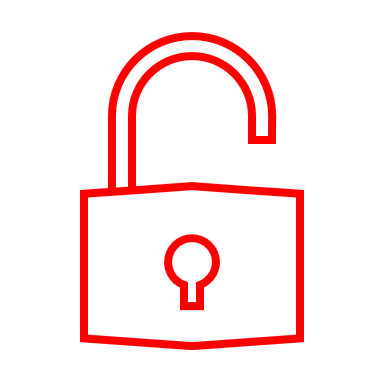 A partir du scénario pédagogique de l’escape-game, compléter la carte mentale ci-dessous à l’aide des termes suivants : Manque d’information sur les produits ; consommation de produits ultra-transformés ; manque d’activité physique ; obésité ; privilégier les produits de première gamme ; s’informer sur les produits (Etiquetage et Nutriscore) avoir une activité physique.Compétences du référentiel : Compétence du référentiel PSRSavoir-associéObjectifC1 : Réceptionner et stocker les produits alimentaires et non alimentairesS1.7 : Caractéristiques des produits alimentaires + S1.6 Modes de conservationCaractériser les différentes gammes de produits alimentaires liés aux principaux modes de conservation des produits.Caractériser les différents modes de conservationC8 : Assurer le service des clients et convivesS8.5 : Alimentation rationnelleRépertorier les principales erreurs alimentaires et les pathologies associéesCompétence transversale PSEL’activité physiqueL’activité physique dans la prévention des maladies nutritionnelles.